Η adidas  παρουσιάζει το νέο AlphaBOUNCE Beyond  για τους αθλητές που θέλουν να βελτιώνουν συνεχώς την απόδοσή τους. Σταθερό, ανθεκτικό και με μέγιστη στήριξη, το AlphaBOUNCE Beyond έχει σχεδιαστεί για τους αθλητές που θέλουν να ανεβάσουν το επίπεδό τους και να αποκτήσουν ανταγωνιστικό πλεονέκτημα στο άθλημά τους χάρη στο τρέξιμοΣτην καμπάνια του νέου AlphaBOUNCE Beyond πρωταγωνιστούν οι Gareth Bale, Caroline Wozniacki,  Damian Lillard, James Harden και Beauden BarrettΗ adidas παρουσιάζει το AlphaBOUNCE Beyond, το παπούτσι που σχεδιάστηκε για να βοηθάει τους αθλητές να ξεπεράσουν τον εαυτό τους. Συνδυάζοντας το σύγχρονο προοδευτικό σχεδιασμό με την κορυφαία λειτουργικότητα και αισθητική, το AlphaBOUNCE Beyond δημιουργήθηκε για τους αθλητές που κυριαρχούν στο άθλημά τους και χρησιμοποιούν το τρέξιμο ως βασικό εργαλείο στην προπόνησή τους με στόχο να είναι οι κορυφαίοι στο άθλημά τους. Η adidas, στηρίζοντας το γεγονός ότι το τρέξιμο βρίσκεται παντού, σε κάθε άθλημα και δραστηριότητα, προκαλεί τους αθλητές της πρώτης γραμμής να βάλουν ακόμα περισσότερο το τρέξιμο στην προπόνησή τους και να αποκτήσουν πλεονέκτημα στο άθλημά τους. Στην καμπάνια του AlphaBOUNCE Beyond πρωταγωνιστούν κορυφαίοι αθλητές της adidas, όπως ο Gareth Bale, ποδοσφαιριστής της Real Madrid, η Caroline Wozniacki, νούμερο 1 στην παγκόσμια κατάταξη στο τένις και πρωταθλήτρια για το 2018 στο Australian Open, ο Damien Lillard, 3 φορές NBA All-Star μπασκετμπολίστας, ο James Harden, μπασκετμπολίστας των Houston Rockets και ο Beauden Barrett, παίκτης ράγκμπι των All Blacks.Φτιαγμένο για να προσφέρει δύναμη, ταχύτητα και αντοχή, το AlphaBOUNCE Beyond ενσωματώνει τις πιο καινοτόμες τεχνολογίες και υλικά της adidas, ενώ συνδυάζει τρία βασικά πλεονεκτήματα για τους αθλητές: εφαρμογή, άνεση και προσαρμοστικότητα. H κορυφαία εφαρμογή οφείλεται στο νέο εννιαίο FORGED Mesh επάνω μέρος, κατασκευασμένο να «αναπνέει» με τη βοήθεια της τεχνολογίας ARAMIS, παρέχοντας δυναμική στήριξη και σταθερότητα στις απότομες αλλαγές κατεύθυνσης για τους αθλητές που πρέπει να αντιδρούν γρήγορα εντός και εκτός γηπέδου.Η ενισχυμένη άνεση προσφέρεται μέσω της ενδιάμεσης σόλας BOUNCE, η οποία χάρη στη μεγάλη ελαστικότητα που διαθέτει διευκολύνει την κίνηση προς οποιαδήποτε κατεύθυνση, απορροφώντας τους κραδασμούς σε κάθε βήμα. H συγκεκριμένη τεχνολογία συνδυάζεται με το σύστημα Extended Heel Support που αγκαλιάζει τη φτέρνα και το μεσαίο μέρος του πέλματος για την αίσθηση «κλειδώματος» που ζητούν οι αθλητές κατά τη διάρκεια του παιχνιδιού.Η απόλυτη ευελιξία επιτυγχάνεται χάρη στην εξωτερική σόλα Continental Rubber™, η οποία προσφέρει αυξημένη ανθεκτικότητα από τη φθορά και ενισχυμένη πρόσφυση σε υγρές και στεγνές επιφάνειες, προσφέροντας στους αθλητές τη σταθερότητα που χρειάζονται καθώς αλλάζουν ρυθμό και κατεύθυνση κατά τη διάρκεια του παιχνιδιού. Ανακάλυψε το  AlphaBOUNCE Beyond από τις 29.03 στο adidas.gr και στα adidas Stores και από  τις 05.04 σε συνεργαζόμενα καταστήματα αθλητικών ειδών.#AlphaBOUNCEΓια περισσότερα νέα, μείνετε συντονισμένοι στη Facebook Page adidas Running και στα επίσημα profiles της adidas στο Instagram (@adidasgr) και το Twitter (@adidasGR).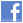 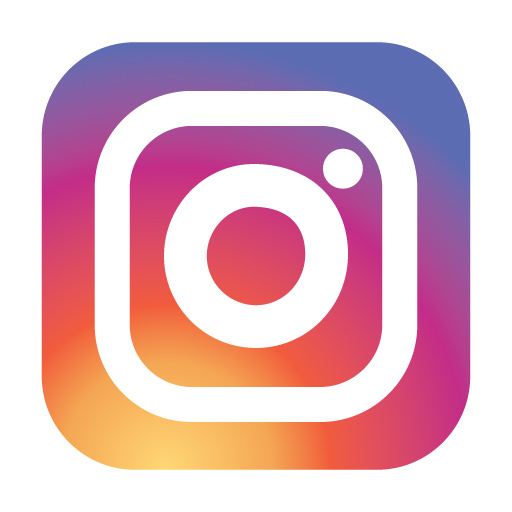 